О внесении изменений в постановление администрации МО «Поселок Айхал» от 15.12.2021 г. № 554«Об утверждении муниципальной программы «Развитие культуры и социокультурного пространства на территории МО «Поселок Айхал» на 2022-2026 годы» В соответствии со ст.179 Бюджетного Кодекса российской Федерации, Федеральным законом от 06.10.2003 г. №131-ФЗ «Об общих принципах организации местного самоуправления в Российской Федерации», Постановлением Главы № 414 от 18.10.2021 г. «Об утверждении Положения о разработке, реализации и оценке эффективности муниципальных программ МО «Поселок Айхал» Мирнинского района Республики Саха (Якутия)», Постановления  «Об уточнении бюджетных ассигнований МО «Поселок Айхал» Мирнинского района Республики Саха (Якутия) на 2023 год», На основании заключения главного инспектора Контрольно-счетной Палаты МО «Мирнинский район» «О результатах экспертно-аналитического мероприятия «Экспертиза проекта бюджета МО «Поселок Айхал» Мирнинского района Республики Саха (Якутия) на 2024 год и на плановый период 2025 и 2026 годов» от 12.12.2023 1. Внести в муниципальную программу «Развитие культуры и социокультурного пространства на территории МО «Поселок Айхал» на 2022-2026 годы» утвержденную постановлением № 554 администрации МО «Поселок Айхал» от 15.12.2021 следующие изменения: 1.1. Пункт 1.1. Раздела 1 дополнить  абзацем следующего содержания:Основное учреждение, осуществляющее культурно-досуговую деятельность в поселке является ДК «Северное сияние» Айхальского отделение Культурно-спортивного комплекса «Алмаз» АК «АЛРОСА» (ПАО). В целях сохранения и развития творческого потенциала самодеятельных коллективов, на базе ДК «Северное сияние» осуществляют свою деятельность 15 творческих клубных формирований (2019 г. – 11, 2020 г. – 13 , 2021 – 14)  в которых занимаются более 600 детей и взрослых жителей поселка. Многонациональный состав населения накладывает свой отпечаток на все культурные процессы и проводимые мероприятия. На территории поселка Айхал успешно действует 13 национальных общин (2019 – 8, 2020 – 8, 2021 -9):Якутское Землячество «Эрэл»Бурятская община «Эрдэни»Киргизская община «Достук»Казахская община «Атамекен»Осетинская диаспора «Иристон»Татаро-башкирская община «Курай»Мордовская община «Мордовия»Молдавская община «Мэрцешор»Союз Армян «Киликия»Славянская община «Любо!»Община нагайбаков «Туганайлар»Дагестано-чеченская диаспора «Каспий»Клуб национального шитья «Симех»1.2. Пункт  2.1 Раздела 2 дополнить абзацем следующего содержания:Для достижения поставленной цели необходимо решить следующие задачи:Задача 1: Проведение мероприятий, направленных на подъём   уровня   культуры, воспитания патриотизма, гражданственности, развитие моральных, этических качеств жителей. Решение задачи -  Проведение праздничных культурно - массовых мероприятий, посвященных государственным, республиканским, профессиональным, городским праздникам жителей. Приобретение подарочной и сувенирной продукции, выплата денежных поощрений.Задача 2: создание условий творческим коллективам, исполнителям по различным направлениям для участия в конкурсах, фестивалях, мероприятиях иной формы; Гастрольная деятельность. Решение задачи - Оплата проезда самодеятельным творческим коллективам для участия в конкурсах, фестивалях за пределами поселка Айхал.Задача 3: развитие национальных культур и межнациональных отношений. Решение задачи - Организация и проведение национальных праздников, приобретение подарочной и сувенирной продукции, реквизита, приглашение артистов. Участие представителей якутской общины в районном празднике «Ысыах алмазного края» (оплата проезда, проживания, питания).1.3. Пункт 2.2 Раздела 2 дополнить абзацем следующего содержания:Правовые механизмы реализации мероприятий таковы:- Федеральный закон от 06.10.2003 г. № 131-ФЗ «Об общих принципах организации местного самоуправления в Российской Федерации»;- Федеральный закон от 28.06.1995 года № 98-ФЗ «О государственной поддержке молодёжных и детских общественных объединений»; - Федеральный закон от 05.04.2013 N 44-ФЗ "О контрактной системе в сфере закупок товаров, работ, услуг для обеспечения государственных и муниципальных нужд".1.4. Раздел 3 программы сформировать в редакции, согласно приложению 1 настоящего Постановления1.5. Раздел 4 программы сформировать в редакции, согласно приложению 2 настоящего Постановления.2. Пресс-секретарю разместить настоящее постановление с приложениями в информационном бюллетене «Вестник Айхала» и на официальном сайте Администрации  МО «Поселок Айхал» (www.мо-айхал.рф).3.Настоящее Постановление вступает в силу с момента официального опубликования4.Контроль исполнения настоящего Постановления оставляю за собой.Глава поселка                                      	                                                       	Г.Ш. ПетровскаяПриложение 1 к ПостановлениюРаздел 3.Перечень мероприятий и ресурсное обеспечение муниципальной программыПриложение 2 к ПостановлениюРАЗДЕЛ 4.Перечень целевых индикаторов программы   Российская Федерация (Россия)Республика Саха (Якутия)АДМИНИСТРАЦИЯмуниципального образования«Поселок Айхал»Мирнинского района ПОСТАНОВЛЕНИЕ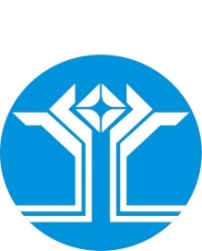 Россия Федерацията (Россия)Саха ӨрөспүүбүлүкэтэМииринэй улууhунАйхал бөhүөлэгинмуниципальнай тэриллиитинДЬАhАЛТАТАУУРААХ                                           ПРОЕКТ№ п.п.Мероприятия программыИсточники финансированияФинансовые затраты (руб.) по годам реализации программыФинансовые затраты (руб.) по годам реализации программыФинансовые затраты (руб.) по годам реализации программыФинансовые затраты (руб.) по годам реализации программыФинансовые затраты (руб.) по годам реализации программыОжидаемый результатОжидаемый результат№ п.п.Мероприятия программыИсточники финансирования20222023202420252026Ожидаемый результатОжидаемый результатЦель сохранение и развитие культурного потенциала и культурного наследия п. Айхал. Создание новых форм досуга для населения Цель сохранение и развитие культурного потенциала и культурного наследия п. Айхал. Создание новых форм досуга для населения Цель сохранение и развитие культурного потенциала и культурного наследия п. Айхал. Создание новых форм досуга для населения Цель сохранение и развитие культурного потенциала и культурного наследия п. Айхал. Создание новых форм досуга для населения Цель сохранение и развитие культурного потенциала и культурного наследия п. Айхал. Создание новых форм досуга для населения Цель сохранение и развитие культурного потенциала и культурного наследия п. Айхал. Создание новых форм досуга для населения Цель сохранение и развитие культурного потенциала и культурного наследия п. Айхал. Создание новых форм досуга для населения Цель сохранение и развитие культурного потенциала и культурного наследия п. Айхал. Создание новых форм досуга для населения Цель сохранение и развитие культурного потенциала и культурного наследия п. Айхал. Создание новых форм досуга для населения Цель сохранение и развитие культурного потенциала и культурного наследия п. Айхал. Создание новых форм досуга для населения  Задача 1. Проведение мероприятий, направленных на подъем уровня культуры, воспитания патриотизма, гражданственности, развитие моральных, этических качеств жителей  Задача 1. Проведение мероприятий, направленных на подъем уровня культуры, воспитания патриотизма, гражданственности, развитие моральных, этических качеств жителей  Задача 1. Проведение мероприятий, направленных на подъем уровня культуры, воспитания патриотизма, гражданственности, развитие моральных, этических качеств жителей  Задача 1. Проведение мероприятий, направленных на подъем уровня культуры, воспитания патриотизма, гражданственности, развитие моральных, этических качеств жителей  Задача 1. Проведение мероприятий, направленных на подъем уровня культуры, воспитания патриотизма, гражданственности, развитие моральных, этических качеств жителей  Задача 1. Проведение мероприятий, направленных на подъем уровня культуры, воспитания патриотизма, гражданственности, развитие моральных, этических качеств жителей  Задача 1. Проведение мероприятий, направленных на подъем уровня культуры, воспитания патриотизма, гражданственности, развитие моральных, этических качеств жителей  Задача 1. Проведение мероприятий, направленных на подъем уровня культуры, воспитания патриотизма, гражданственности, развитие моральных, этических качеств жителей  Задача 1. Проведение мероприятий, направленных на подъем уровня культуры, воспитания патриотизма, гражданственности, развитие моральных, этических качеств жителей  Задача 1. Проведение мероприятий, направленных на подъем уровня культуры, воспитания патриотизма, гражданственности, развитие моральных, этических качеств жителей 1.Проведение праздничных культурно - массовых мероприятий, посвященных государственным, республиканским, профессиональным, городским праздникам.Проведение праздничных культурно - массовых мероприятий, посвященных государственным, республиканским, профессиональным, городским праздникам.Проведение праздничных культурно - массовых мероприятий, посвященных государственным, республиканским, профессиональным, городским праздникам.Проведение праздничных культурно - массовых мероприятий, посвященных государственным, республиканским, профессиональным, городским праздникам.Проведение праздничных культурно - массовых мероприятий, посвященных государственным, республиканским, профессиональным, городским праздникам.Проведение праздничных культурно - массовых мероприятий, посвященных государственным, республиканским, профессиональным, городским праздникам.Проведение праздничных культурно - массовых мероприятий, посвященных государственным, республиканским, профессиональным, городским праздникам. Увеличение количества культурно-массовых и информационно- просветительских мероприятий в направленных на обогащение духовного и творческого потенциала и активизацию социально-культурной жизни населения Увеличение количества культурно-массовых и информационно- просветительских мероприятий в направленных на обогащение духовного и творческого потенциала и активизацию социально-культурной жизни населения1.1.Приобретение реквизита для организации и оформления мероприятий и приобретение основных средств (банерная, флажная продукция, купель)Итого:2 527 355,04742 343,6150 000,0050 000,00 Увеличение количества культурно-массовых и информационно- просветительских мероприятий в направленных на обогащение духовного и творческого потенциала и активизацию социально-культурной жизни населения Увеличение количества культурно-массовых и информационно- просветительских мероприятий в направленных на обогащение духовного и творческого потенциала и активизацию социально-культурной жизни населения1.1.Приобретение реквизита для организации и оформления мероприятий и приобретение основных средств (банерная, флажная продукция, купель)Федеральный бюджет Увеличение количества культурно-массовых и информационно- просветительских мероприятий в направленных на обогащение духовного и творческого потенциала и активизацию социально-культурной жизни населения Увеличение количества культурно-массовых и информационно- просветительских мероприятий в направленных на обогащение духовного и творческого потенциала и активизацию социально-культурной жизни населения1.1.Приобретение реквизита для организации и оформления мероприятий и приобретение основных средств (банерная, флажная продукция, купель)Государственный бюджет  Увеличение количества культурно-массовых и информационно- просветительских мероприятий в направленных на обогащение духовного и творческого потенциала и активизацию социально-культурной жизни населения Увеличение количества культурно-массовых и информационно- просветительских мероприятий в направленных на обогащение духовного и творческого потенциала и активизацию социально-культурной жизни населения1.1.Приобретение реквизита для организации и оформления мероприятий и приобретение основных средств (банерная, флажная продукция, купель)Бюджет МО «Поселок Айхал»  527 355,04742 343,6150 000,0050 000,00 Увеличение количества культурно-массовых и информационно- просветительских мероприятий в направленных на обогащение духовного и творческого потенциала и активизацию социально-культурной жизни населения Увеличение количества культурно-массовых и информационно- просветительских мероприятий в направленных на обогащение духовного и творческого потенциала и активизацию социально-культурной жизни населения1.1.Приобретение реквизита для организации и оформления мероприятий и приобретение основных средств (банерная, флажная продукция, купель)Другие источники  Увеличение количества культурно-массовых и информационно- просветительских мероприятий в направленных на обогащение духовного и творческого потенциала и активизацию социально-культурной жизни населения Увеличение количества культурно-массовых и информационно- просветительских мероприятий в направленных на обогащение духовного и творческого потенциала и активизацию социально-культурной жизни населения1.2.Приобретение наградной, подарочной, сувенирной продукции, полиграфия, входных билетовИтого:146 113,001 000 941,74762 000,00750 000,00750 000,00 Увеличение количества культурно-массовых и информационно- просветительских мероприятий в направленных на обогащение духовного и творческого потенциала и активизацию социально-культурной жизни населения Увеличение количества культурно-массовых и информационно- просветительских мероприятий в направленных на обогащение духовного и творческого потенциала и активизацию социально-культурной жизни населения1.2.Приобретение наградной, подарочной, сувенирной продукции, полиграфия, входных билетовФедеральный бюджет Увеличение количества культурно-массовых и информационно- просветительских мероприятий в направленных на обогащение духовного и творческого потенциала и активизацию социально-культурной жизни населения Увеличение количества культурно-массовых и информационно- просветительских мероприятий в направленных на обогащение духовного и творческого потенциала и активизацию социально-культурной жизни населения1.2.Приобретение наградной, подарочной, сувенирной продукции, полиграфия, входных билетовГосударственный бюджет  Увеличение количества культурно-массовых и информационно- просветительских мероприятий в направленных на обогащение духовного и творческого потенциала и активизацию социально-культурной жизни населения Увеличение количества культурно-массовых и информационно- просветительских мероприятий в направленных на обогащение духовного и творческого потенциала и активизацию социально-культурной жизни населения1.2.Приобретение наградной, подарочной, сувенирной продукции, полиграфия, входных билетовБюджет МО «Поселок Айхал»146 113,001 000 941,74762 000,00750 000,00750 000,00 Увеличение количества культурно-массовых и информационно- просветительских мероприятий в направленных на обогащение духовного и творческого потенциала и активизацию социально-культурной жизни населения Увеличение количества культурно-массовых и информационно- просветительских мероприятий в направленных на обогащение духовного и творческого потенциала и активизацию социально-культурной жизни населения1.2.Приобретение наградной, подарочной, сувенирной продукции, полиграфия, входных билетовДругие источники  Увеличение количества культурно-массовых и информационно- просветительских мероприятий в направленных на обогащение духовного и творческого потенциала и активизацию социально-культурной жизни населения Увеличение количества культурно-массовых и информационно- просветительских мероприятий в направленных на обогащение духовного и творческого потенциала и активизацию социально-культурной жизни населения1.3.Выплата денежных поощрений, премий грантовИтого:230 000,00370 000,00450 000,00150 000,00150 000,00 Увеличение количества культурно-массовых и информационно- просветительских мероприятий в направленных на обогащение духовного и творческого потенциала и активизацию социально-культурной жизни населения Увеличение количества культурно-массовых и информационно- просветительских мероприятий в направленных на обогащение духовного и творческого потенциала и активизацию социально-культурной жизни населения1.3.Выплата денежных поощрений, премий грантовФедеральный бюджет Увеличение количества культурно-массовых и информационно- просветительских мероприятий в направленных на обогащение духовного и творческого потенциала и активизацию социально-культурной жизни населения Увеличение количества культурно-массовых и информационно- просветительских мероприятий в направленных на обогащение духовного и творческого потенциала и активизацию социально-культурной жизни населения1.3.Выплата денежных поощрений, премий грантовГосударственный бюджет  Увеличение количества культурно-массовых и информационно- просветительских мероприятий в направленных на обогащение духовного и творческого потенциала и активизацию социально-культурной жизни населения Увеличение количества культурно-массовых и информационно- просветительских мероприятий в направленных на обогащение духовного и творческого потенциала и активизацию социально-культурной жизни населения1.3.Выплата денежных поощрений, премий грантовБюджет МО «Поселок Айхал»230 000,00370 000,00450 000,00150 000,00150 000,00 Увеличение количества культурно-массовых и информационно- просветительских мероприятий в направленных на обогащение духовного и творческого потенциала и активизацию социально-культурной жизни населения Увеличение количества культурно-массовых и информационно- просветительских мероприятий в направленных на обогащение духовного и творческого потенциала и активизацию социально-культурной жизни населения1.3.Выплата денежных поощрений, премий грантовДругие источники  Увеличение количества культурно-массовых и информационно- просветительских мероприятий в направленных на обогащение духовного и творческого потенциала и активизацию социально-культурной жизни населения Увеличение количества культурно-массовых и информационно- просветительских мероприятий в направленных на обогащение духовного и творческого потенциала и активизацию социально-культурной жизни населения1.4.Организация концертной деятельности (приглашение артистов) Итого:291 000,00-250 000,00600 000,00600 000,00 Увеличение количества культурно-массовых и информационно- просветительских мероприятий в направленных на обогащение духовного и творческого потенциала и активизацию социально-культурной жизни населения Увеличение количества культурно-массовых и информационно- просветительских мероприятий в направленных на обогащение духовного и творческого потенциала и активизацию социально-культурной жизни населения1.4.Организация концертной деятельности (приглашение артистов) Федеральный бюджет Увеличение количества культурно-массовых и информационно- просветительских мероприятий в направленных на обогащение духовного и творческого потенциала и активизацию социально-культурной жизни населения Увеличение количества культурно-массовых и информационно- просветительских мероприятий в направленных на обогащение духовного и творческого потенциала и активизацию социально-культурной жизни населения1.4.Организация концертной деятельности (приглашение артистов) Государственный бюджет  Увеличение количества культурно-массовых и информационно- просветительских мероприятий в направленных на обогащение духовного и творческого потенциала и активизацию социально-культурной жизни населения Увеличение количества культурно-массовых и информационно- просветительских мероприятий в направленных на обогащение духовного и творческого потенциала и активизацию социально-культурной жизни населения1.4.Организация концертной деятельности (приглашение артистов) Бюджет МО «Поселок Айхал»291 000,00250 000,00600 000,00600 000,00 Увеличение количества культурно-массовых и информационно- просветительских мероприятий в направленных на обогащение духовного и творческого потенциала и активизацию социально-культурной жизни населения Увеличение количества культурно-массовых и информационно- просветительских мероприятий в направленных на обогащение духовного и творческого потенциала и активизацию социально-культурной жизни населения1.4.Организация концертной деятельности (приглашение артистов) Другие источники  Увеличение количества культурно-массовых и информационно- просветительских мероприятий в направленных на обогащение духовного и творческого потенциала и активизацию социально-культурной жизни населения Увеличение количества культурно-массовых и информационно- просветительских мероприятий в направленных на обогащение духовного и творческого потенциала и активизацию социально-культурной жизни населения1.5. Организация  пиротехнических шоуИтого:1 200 000,00--1 500 000,001 567 500,00 Увеличение количества культурно-массовых и информационно- просветительских мероприятий в направленных на обогащение духовного и творческого потенциала и активизацию социально-культурной жизни населения Увеличение количества культурно-массовых и информационно- просветительских мероприятий в направленных на обогащение духовного и творческого потенциала и активизацию социально-культурной жизни населения1.5. Организация  пиротехнических шоуФедеральный бюджет Увеличение количества культурно-массовых и информационно- просветительских мероприятий в направленных на обогащение духовного и творческого потенциала и активизацию социально-культурной жизни населения Увеличение количества культурно-массовых и информационно- просветительских мероприятий в направленных на обогащение духовного и творческого потенциала и активизацию социально-культурной жизни населения1.5. Организация  пиротехнических шоуГосударственный бюджет  Увеличение количества культурно-массовых и информационно- просветительских мероприятий в направленных на обогащение духовного и творческого потенциала и активизацию социально-культурной жизни населения Увеличение количества культурно-массовых и информационно- просветительских мероприятий в направленных на обогащение духовного и творческого потенциала и активизацию социально-культурной жизни населения1.5. Организация  пиротехнических шоуБюджет МО «Поселок Айхал»1 200 000,001 500 000,001 567 500,00 Увеличение количества культурно-массовых и информационно- просветительских мероприятий в направленных на обогащение духовного и творческого потенциала и активизацию социально-культурной жизни населения Увеличение количества культурно-массовых и информационно- просветительских мероприятий в направленных на обогащение духовного и творческого потенциала и активизацию социально-культурной жизни населения1.5. Организация  пиротехнических шоуДругие источники  Увеличение количества культурно-массовых и информационно- просветительских мероприятий в направленных на обогащение духовного и творческого потенциала и активизацию социально-культурной жизни населения Увеличение количества культурно-массовых и информационно- просветительских мероприятий в направленных на обогащение духовного и творческого потенциала и активизацию социально-культурной жизни населения1.6.Организация культурно –массовых мероприятий (организация акции «Солдатская каша» «Блокадный хлеб» «Айхальский блин»,1 мая –установка трибуны, флагов, монтаж новогодних конструкций)Итого:521 672,00877 747,41859 603,621 490 000,001 490 000,001.6.Организация культурно –массовых мероприятий (организация акции «Солдатская каша» «Блокадный хлеб» «Айхальский блин»,1 мая –установка трибуны, флагов, монтаж новогодних конструкций)Федеральный бюджет1.6.Организация культурно –массовых мероприятий (организация акции «Солдатская каша» «Блокадный хлеб» «Айхальский блин»,1 мая –установка трибуны, флагов, монтаж новогодних конструкций)Государственный бюджет 1.6.Организация культурно –массовых мероприятий (организация акции «Солдатская каша» «Блокадный хлеб» «Айхальский блин»,1 мая –установка трибуны, флагов, монтаж новогодних конструкций)Бюджет МО «Поселок Айхал»521 672,00877 747,41859 603,621 490 000,001 490 000,001.6.Организация культурно –массовых мероприятий (организация акции «Солдатская каша» «Блокадный хлеб» «Айхальский блин»,1 мая –установка трибуны, флагов, монтаж новогодних конструкций)Другие источники ИТОГО:4 916 140,042 991 032,762 321 603,624 540 000,004 540 000,00Задача 2.  Создание условий самодеятельным творческим коллективам для участия в фестивалях, конкурсах и других мероприятиях Задача 2.  Создание условий самодеятельным творческим коллективам для участия в фестивалях, конкурсах и других мероприятиях Задача 2.  Создание условий самодеятельным творческим коллективам для участия в фестивалях, конкурсах и других мероприятиях Задача 2.  Создание условий самодеятельным творческим коллективам для участия в фестивалях, конкурсах и других мероприятиях Задача 2.  Создание условий самодеятельным творческим коллективам для участия в фестивалях, конкурсах и других мероприятиях Задача 2.  Создание условий самодеятельным творческим коллективам для участия в фестивалях, конкурсах и других мероприятиях Задача 2.  Создание условий самодеятельным творческим коллективам для участия в фестивалях, конкурсах и других мероприятиях Задача 2.  Создание условий самодеятельным творческим коллективам для участия в фестивалях, конкурсах и других мероприятиях Задача 2.  Создание условий самодеятельным творческим коллективам для участия в фестивалях, конкурсах и других мероприятиях 2.Участие творческих коллективов в республиканских, районных конкурсах, фестивалях и другое.Участие творческих коллективов в республиканских, районных конкурсах, фестивалях и другое.Участие творческих коллективов в республиканских, районных конкурсах, фестивалях и другое.Участие творческих коллективов в республиканских, районных конкурсах, фестивалях и другое.Участие творческих коллективов в республиканских, районных конкурсах, фестивалях и другое.Участие творческих коллективов в республиканских, районных конкурсах, фестивалях и другое.Участие творческих коллективов в республиканских, районных конкурсах, фестивалях и другое.2.1.Оплата проезда для участия в фестивалях и конкурсах.Итого:47 319,70263 000,00125 000,00144 200,00144 200,00Увеличение количества горожан, принявших участие в творческих конкурсах различных уровней за пределами поселкаУвеличение количества горожан, принявших участие в творческих конкурсах различных уровней за пределами поселка2.1.Оплата проезда для участия в фестивалях и конкурсах.Федеральный бюджетУвеличение количества горожан, принявших участие в творческих конкурсах различных уровней за пределами поселкаУвеличение количества горожан, принявших участие в творческих конкурсах различных уровней за пределами поселка2.1.Оплата проезда для участия в фестивалях и конкурсах.Государственный бюджет Увеличение количества горожан, принявших участие в творческих конкурсах различных уровней за пределами поселкаУвеличение количества горожан, принявших участие в творческих конкурсах различных уровней за пределами поселка2.1.Оплата проезда для участия в фестивалях и конкурсах.Бюджет МО «Поселок Айхал»47 319,7047 319,70125 000,00144 200,00144 200,00Увеличение количества горожан, принявших участие в творческих конкурсах различных уровней за пределами поселкаУвеличение количества горожан, принявших участие в творческих конкурсах различных уровней за пределами поселка2.1.Оплата проезда для участия в фестивалях и конкурсах.Другие источники Увеличение количества горожан, принявших участие в творческих конкурсах различных уровней за пределами поселкаУвеличение количества горожан, принявших участие в творческих конкурсах различных уровней за пределами поселкаЗадача 3. Развитие национальных культур и межнациональных отношений Задача 3. Развитие национальных культур и межнациональных отношений Задача 3. Развитие национальных культур и межнациональных отношений Задача 3. Развитие национальных культур и межнациональных отношений Задача 3. Развитие национальных культур и межнациональных отношений Задача 3. Развитие национальных культур и межнациональных отношений Задача 3. Развитие национальных культур и межнациональных отношений Задача 3. Развитие национальных культур и межнациональных отношений Задача 3. Развитие национальных культур и межнациональных отношений Популяризация национальных культур народов, проживающих в поселке АйхалПопуляризация национальных культур народов, проживающих в поселке АйхалПопуляризация национальных культур народов, проживающих в поселке АйхалПопуляризация национальных культур народов, проживающих в поселке АйхалПопуляризация национальных культур народов, проживающих в поселке АйхалПопуляризация национальных культур народов, проживающих в поселке АйхалПопуляризация национальных культур народов, проживающих в поселке АйхалПопуляризация национальных культур народов, проживающих в поселке АйхалУвеличение количества жителей, принявших участие в мероприятиях, посвященным национальным праздникамУвеличение количества жителей, принявших участие в мероприятиях, посвященным национальным праздникамПроведение поселковых национальных праздников (оплата услуг по организации мероприятий – Ысыах Приполярья)Итого:250 000,00200 000,00200 000,00350 000,00350 000,00Увеличение количества жителей, принявших участие в мероприятиях, посвященным национальным праздникамУвеличение количества жителей, принявших участие в мероприятиях, посвященным национальным праздникамПроведение поселковых национальных праздников (оплата услуг по организации мероприятий – Ысыах Приполярья)Федеральный бюджетУвеличение количества жителей, принявших участие в мероприятиях, посвященным национальным праздникамУвеличение количества жителей, принявших участие в мероприятиях, посвященным национальным праздникамПроведение поселковых национальных праздников (оплата услуг по организации мероприятий – Ысыах Приполярья)Государственный бюджет Увеличение количества жителей, принявших участие в мероприятиях, посвященным национальным праздникамУвеличение количества жителей, принявших участие в мероприятиях, посвященным национальным праздникамПроведение поселковых национальных праздников (оплата услуг по организации мероприятий – Ысыах Приполярья)Бюджет МО «Поселок Айхал»250 000,00200 000,00200 000,00350 000,00350 000,00Увеличение количества жителей, принявших участие в мероприятиях, посвященным национальным праздникамУвеличение количества жителей, принявших участие в мероприятиях, посвященным национальным праздникамПроведение поселковых национальных праздников (оплата услуг по организации мероприятий – Ысыах Приполярья)Другие источники Увеличение количества жителей, принявших участие в мероприятиях, посвященным национальным праздникамУвеличение количества жителей, принявших участие в мероприятиях, посвященным национальным праздникамПриобретение продуктов питанияИтого:13 052,1120 000,0050 000,0075 000,0075 000,00Увеличение количества жителей, принявших участие в мероприятиях, посвященным национальным праздникамУвеличение количества жителей, принявших участие в мероприятиях, посвященным национальным праздникамПриобретение продуктов питанияФедеральный бюджетУвеличение количества жителей, принявших участие в мероприятиях, посвященным национальным праздникамУвеличение количества жителей, принявших участие в мероприятиях, посвященным национальным праздникамПриобретение продуктов питанияГосударственный бюджет Увеличение количества жителей, принявших участие в мероприятиях, посвященным национальным праздникамУвеличение количества жителей, принявших участие в мероприятиях, посвященным национальным праздникамПриобретение продуктов питанияБюджет МО «Поселок Айхал»13 052,1120 000,0050 000,0075 000,0075 000,00Увеличение количества жителей, принявших участие в мероприятиях, посвященным национальным праздникамУвеличение количества жителей, принявших участие в мероприятиях, посвященным национальным праздникамПриобретение продуктов питанияДругие источники Увеличение количества жителей, принявших участие в мероприятиях, посвященным национальным праздникамУвеличение количества жителей, принявших участие в мероприятиях, посвященным национальным праздникамУчастие делегации поселка в районном празднике «Ысыах» (оплата проезда, проживания)Итого:100 000,00144 200,00-283 000,00283 000,00Увеличение количества жителей, принявших участие в мероприятиях, посвященным национальным праздникамУвеличение количества жителей, принявших участие в мероприятиях, посвященным национальным праздникамУчастие делегации поселка в районном празднике «Ысыах» (оплата проезда, проживания)Федеральный бюджетУвеличение количества жителей, принявших участие в мероприятиях, посвященным национальным праздникамУвеличение количества жителей, принявших участие в мероприятиях, посвященным национальным праздникамУчастие делегации поселка в районном празднике «Ысыах» (оплата проезда, проживания)Государственный бюджет Увеличение количества жителей, принявших участие в мероприятиях, посвященным национальным праздникамУвеличение количества жителей, принявших участие в мероприятиях, посвященным национальным праздникамУчастие делегации поселка в районном празднике «Ысыах» (оплата проезда, проживания)Бюджет МО «Поселок Айхал»100 000,00144 200,00-283 000,00283 000,00Увеличение количества жителей, принявших участие в мероприятиях, посвященным национальным праздникамУвеличение количества жителей, принявших участие в мероприятиях, посвященным национальным праздникамУчастие делегации поселка в районном празднике «Ысыах» (оплата проезда, проживания)Другие источники Увеличение количества жителей, принявших участие в мероприятиях, посвященным национальным праздникамУвеличение количества жителей, принявших участие в мероприятиях, посвященным национальным праздникамИТОГО363 052,11364 200,00250 000,00708 000,00708 000,00ВСЕГО5 326 511,853 618 232,362 696 603,625 392 200,005 459 700,00Цель:: сохранение и развитие культурного потенциала и культурного наследия п. Айхал. Создание новых форм досуга для населения Цель:: сохранение и развитие культурного потенциала и культурного наследия п. Айхал. Создание новых форм досуга для населения Цель:: сохранение и развитие культурного потенциала и культурного наследия п. Айхал. Создание новых форм досуга для населения Цель:: сохранение и развитие культурного потенциала и культурного наследия п. Айхал. Создание новых форм досуга для населения Цель:: сохранение и развитие культурного потенциала и культурного наследия п. Айхал. Создание новых форм досуга для населения Цель:: сохранение и развитие культурного потенциала и культурного наследия п. Айхал. Создание новых форм досуга для населения Цель:: сохранение и развитие культурного потенциала и культурного наследия п. Айхал. Создание новых форм досуга для населения Цель:: сохранение и развитие культурного потенциала и культурного наследия п. Айхал. Создание новых форм досуга для населения Цель:: сохранение и развитие культурного потенциала и культурного наследия п. Айхал. Создание новых форм досуга для населения  задачи программымероприятиерезультатБазовое значение показателя (на начало реализации программы2021 г.)Значение результата Значение результата Значение результата Значение результата Значение результата  задачи программымероприятиерезультатБазовое значение показателя (на начало реализации программы2021 г.)2022 2023 2024 2025 2026 Задача № 1Проведение мероприятий, направленных на подъем уровня культуры, воспитания патриотизма, гражданственности, развитие моральных, этических качеств жителейПроведение праздничных культурно - массовых мероприятий, посвященных государственным, республиканским, профессиональным, городским праздникамУвеличение количества культурно-массовых и информационно- просветительских мероприятий в Айхале, направленных на обогащение духовного и творческого потенциала и активизацию социально-культурной жизни населения(штук)434344454647Задача № 2:создание условий творческим коллективам, исполнителям по различным направлениям для участия в конкурсах, фестивалях, мероприятиях иной формы; Гастрольная деятельность., фестивалях и другое.Участие творческих коллективов в республиканских, районных конкурсах, фестивалях и другое.Увеличение количество горожан, принявших участие в творческих конкурсах различных уровней за пределами поселка(человек)232425262728Задача №3:Развитие национальных культур и межнациональных отношенийПопуляризация национальных культур народов, проживающих в АйхалеПроведение национальных праздниковУвеличение количества жителей города, принявших участие в мероприятиях, посвященным национальным праздникам155055606570Задача №3:Развитие национальных культур и межнациональных отношенийПопуляризация национальных культур народов, проживающих в АйхалеУвеличение количества национальных объединенийУвеличение количества национальных объединений111212131313